Дети ждут праздника с замиранием сердца, с ощущением, что чудо вот-вот должно произойти. Сегодня, это чудо возможно! Каждый любящий своего ребёнка родитель может подарить ему незабываемый праздник, настоящий сюрприз – ПИСЬМО и ПОДАРОК ОТ СКАЗОЧНОГО ПЕРСОНАЖА! 
Письмо пишется индивидуально для Вашего ребенка! В котором любимый герой лично поздравляет Вашего ребенка и хвалит его за успехи!В нашей компании можно заказать уже готовый поздравительный набор, или заказать к письму те сувениры, которые выберите, таким образом, собрать свой поздравительный набор.Выделенное красным – обязательно для заполнения в бланке заказов, остальные пункты по желанию заказчика.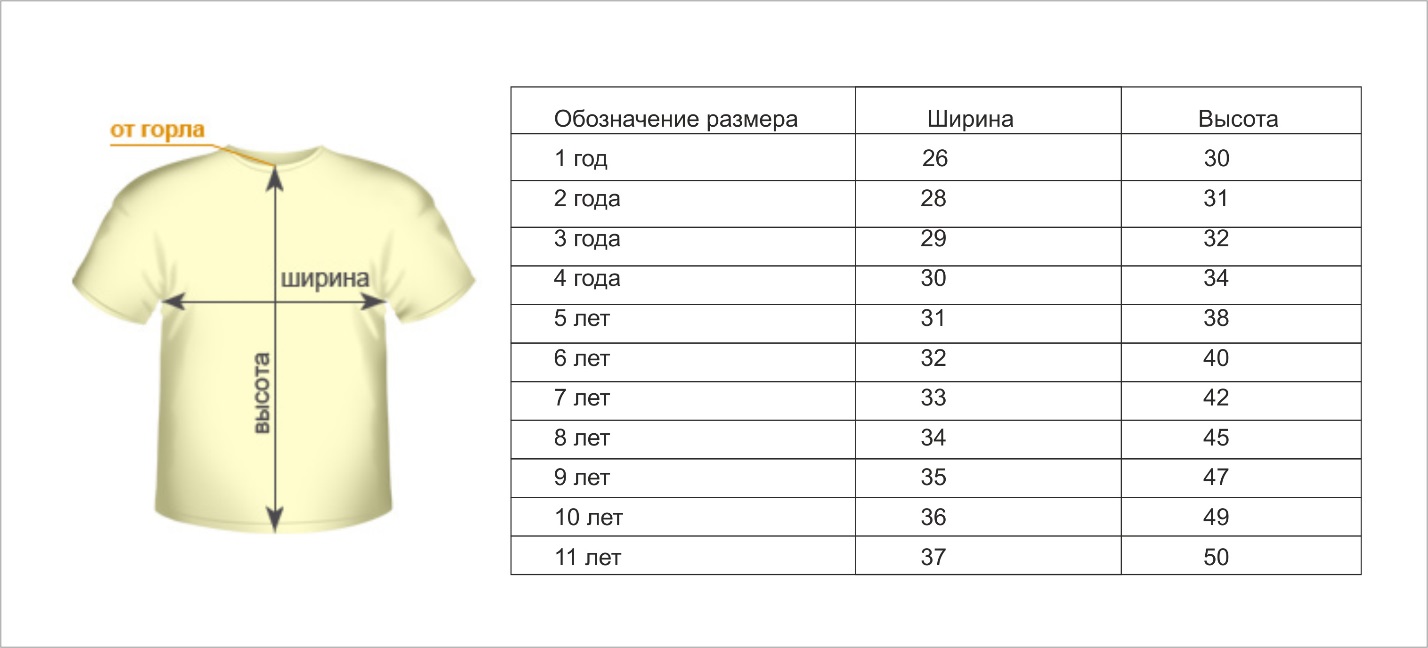 ! Уважаемые организаторы и оптовые заказчики, пожалуйста помните, что наша продукция не лежит на складах, вся продукция готовится индивидуально для Ваших заказчиков!  Поэтому сроки изготовления заказов от 6 дней, а в ноябре-декабре до 15 дней. Пожалуйста, учитывайте это при заказах!Все интересующие вопросы можно задать:по почте p.drugu@mail.ru или https://vk.com/olgaoppel Тел. и whatsApp 8-906-947-0023Спасибо за то, что выбрали нашу компанию!НаименованиеОписаниеЧто указывать в бланке заказовЦенаПоздравительное ПИСЬМО от любого сказочного персонажа1. Праздничный именной большой конверт с поздравительным штампом и сказочной почтовой маркой (формат А4)2. Именное, красочное поздравительное письмо на плотной бумаге (формат А4)!3. Подарок от сказочного персонажа - Лист-раскраска по теме письма.1. Имя того, кому адресовать письмо.2. Достижения (за что нужно похвалить)3. Адрес, который нужно указать на праздничном конверте4. С каким праздником поздравить (День Рождения, Новый год, День защитника отечества, 8 марта, Выпускной, Дембель)155 руб.Индивидуальный заказ на поздравительное письмо1. Праздничный именной большой конверт с поздравительным штампом и сказочной почтовой маркой (формат А4)2. Именное, красочное поздравительное письмо на плотной бумаге (формат А4)!3. Подарок от сказочного персонажа - Лист-раскраска по теме письма.1. Имя того, кому адресовать письмо.2. Достижения (за что нужно похвалить)3. Адрес, который нужно указать на праздничном конверте4. С каким праздником поздравить (День Рождения, Новый год, День защитника отечества, 8 марта, Выпускной, Дембель)5. Мультфильм или герой от которого нужно сделать письмо160 руб.Письмо из Министерства магии от Гермионы Грейджер1. Письмо завязано шпагатом и закреплено настоящей сургучной печатью (Формат А4, печать на листах с двух сторон) 2. Внутри - Поздравительное письмо от Гермионы Грейнджер. Поздравить можно с любым праздником.1. Имя того, кому адресовать письмо.2. Достижения (за что нужно похвалить)3. Адрес, который нужно указать на праздничном конверте4. С каким праздником поздравить (День Рождения, Новый год, День защитника отечества, 8 марта, Выпускной, Дембель)280 руб.ПИСЬМО ИЗ ХОГВАРТСА №1(односторонняя печать, Формат А4) 
1. Оригинально оформленный большой конверт (формат А4)
2. Письмо на плотной бумаге с приглашением обучаться в Школе Магии и Волшебства Хогвартс 
3. Письмо на плотной бумаге со списком необходимого инвентаря и учебников для обучения на первом курсе.Меняется только имя и адрес!1. Имя того, кому адресовать письмо.2. Адрес, который нужно указать на праздничном конверте160 рубПИСЬМО ИЗ ХОГВАРТСА №2Печать на листах с двух сторон, имитация состаренного письма, написанного пером.Письмо завязано шпагатом и закреплено настоящей сургучной печатью с гербом школы "Хогвартс"Внутри:1. Письмо с приглашением обучаться в школе магии. Формат А4.2. Письмо со списком необходимого инвентаря и учебников для обучения на первом курсе. Формат А4.Меняется только имя и адрес!1. Имя того, кому адресовать письмо.2. Адрес, который нужно указать на конверте320 рубПИСЬМО ИЗ ХОГВАРТСА №3Печать на листах с двух сторон, имитация состаренного письма, написанного пером.Письмо завязано шпагатом и закреплено настоящей сургучной печатью с гербом школы "Хогвартс"Внутри:1. Письмо с приглашением обучаться в школе магии2. Письмо со списком необходимого инвентаря и учебников для обучения на первом курсе.3. Билет на автобус «Ночной рыцарь»4. Билет на поезд «Хогвартс-экспресс»5. Карта косого переулка.Меняется только имя и адрес!1. Имя того, кому адресовать письмо.2. Адрес, который нужно указать на конверте465 рубVIP ПИСЬМО ИЗ ХОГВАРТСА1. Большой крафт-конверт (размер 33х23см)2. Письмо с приглашением обучаться в школе магии «Хогвартс»3. Письмо со списком необходимого инвентаря для первокурсников.4. Билет на автобус «Ночной рыцарь»5. Билет на поезд «Хогвартс-экспресс»6. Карта косого переулка.7. Карта Мародеров.8. Карманный календарь.9. Линейка-закладка.10. Виниловый магнит11. Карточки с героями х/ф "Гарри Поттер" 5 шт.Печать на листах с двух сторон, имитация перьевого письма.Письмо завязано шпагатом и закреплено настоящей сургучной печатью).Меняется только имя и адрес!1. Имя того, кому адресовать письмо.2. Адрес, который нужно указать на конверте750 руб.VIP ПИСЬМО от Дедушки Мороза и Снегурочки1. Праздничный большой красный конверт (размер 33х23см) с поздравительными штампами и новогодней почтовой маркой.2. Именное поздравительное письмо на дизайнерской перламутровой бумаге (формат А4).3. Похвальная грамота на дизайнерской перламутровой бумаге (формат А4).4. Линейка-закладка5. Карманный календарь.6. Виниловый магнит.7. Заготовка бумажной игрушки на ёлку 2 шт.8. Лист-раскраска 2 шт.9. Несколько конфетти-звездочек.Письмо завязано шпагатом и закреплено настоящей сургучной печатью.1. Имя того, кому адресовать письмо.2. Достижения (за что нужно похвалить)3. Индивидуальные пожелания, если требуются (например, научиться плавать)4. Адрес, который нужно указать на праздничном конверте500 руб.Письмо в будущее (формат А4)1. Праздничный большой конверт с поздравительным штампом. 2. Яркие письма-анкеты 5 плотных листов. 3. Чистые бланки для отпечатка ручек и ножек 2 шт.1. Имя ребенка.2. Адрес, который нужно указать на праздничном конверте. 3. Дата запечатывания (День рождения, когда гости будут заполнять анкеты)4. Дата открытия письма (когда ребенку исполнится 18 лет)520 руб.Письмо в будущее (формат А5)1. Праздничный большой конверт с поздравительным штампом. 2. Яркие письма-анкеты 5 плотных листов. 3. Чистые бланки для отпечатка ручек и ножек 2 шт.1. Имя ребенка.2. Адрес, который нужно указать на праздничном конверте. 3. Дата запечатывания (День рождения, когда гости будут заполнять анкеты)4. Дата открытия письма (когда ребенку исполнится 18 лет)300 руб.Именная ФУТБОЛКА (Цветной принт)Белая футболка с нанесенным изображением. Состав: 100% хлопок. Плотность: 140 гр/кв.м. Имя и возраст можно написать любые.1. Имя, которое нужно указать на футболке (если требуется)2. Возраст который нужно указать на футболке (если требуется)3. Размер футболки (по нашей размерной сетке)510 рубФУТБОЛКА с нанесенным черно-белым изображениемБелая футболка с нанесенным ч/б изображением. Состав: 100% хлопок. Плотность: 140 гр/кв.м. Имя и возраст можно написать любые.1. Имя, которое нужно указать на футболке (если требуется)2. Возраст который нужно указать на футболке (если требуется)3. Размер футболки (по нашей размерной сетке)4. Цвет принта (черный, золотой, зеленый, красный) – по умолчанию делается черный390 рубПодарочный НАБОР от любого сказочного персонажа на ДР1. Яркое, поздравительное письмо на плотной бумаге (формат А4)2. Похвальная грамота (формат А4)3. Именная футболка (цветной принт)4. Магнит акриловый5. Брелок для ключей6. Брелочек для телефона, смартфона.7. Линейка-закладка8. Карманный календарь9. Лист-раскраска (формат А4)Все упаковано в коробку (31*22,5*3 см) и завязано золотой лентой1. Имя того, кому адресовать письмо.2. Достижения (за что нужно похвалить в письме и грамоте)3. Адрес, который нужно указать на коробке4. Возраст который нужно указать на футболке (если требуется)5. Размер футболки (по нашей размерной сетке)840 рубПодарочный НАБОР от Дедушки Мороза1. Поздравительное письмо на плотной бумаге (формат А4),2. Лист-раскраска,3. Похвальная грамота (формат А4),4. Футболка с Дедом Морозом -  "Счастливого НГ"5. Магнит акриловый.6. Брелок для ключей.7. Брелочек для телефона.8. Линейка.9. Календарик.Все упаковано в коробку (31*22,5*3 см) и завязано серебряной лентой.1. Имя того, кому адресовать письмо.2. Достижения (за что нужно похвалить в письме и грамоте)3. Адрес, который нужно указать на коробке4. Размер футболки (по нашей размерной сетке)840 рубПодарочный НАБОР из Хогвартса1. Письмо с приглашением обучаться в школе магии «Хогвартс»2. Письмо со списком инвентаря и учебников;3. Билет на автобус "Ночной рыцарь"4. Билет на поезд Хогвартс-Экспресс5. Диплом об окончании школы "Хогвартс"6. Акриловый брелок7. Акриловый брелочек на смартфон8. Магнит9. Линейка-закладка10. Карманный календарик11. Футболка именная с гербом школы "Хогвартс"Все упаковано в коробку (31*22,5*3 см) и завязано шпагатом.1. Имя того, кому адресовать письмо.2. Адрес, который нужно указать на коробке3. Размер футболки (по нашей размерной сетке)870 рубПОХВАЛЬНАЯ ГРАМОТА(без конверта)Плотная бумага, формат А41. Имя того, кому адресовать грамоту.2. Достижения (за что нужно похвалить)65 рубПОХВАЛЬНАЯ ГРАМОТА(с конвертом)Плотная бумага, формат А4. Конверт формат А4.1. Имя того, кому адресовать письмо.2. Достижения (за что нужно похвалить)3. Адрес, который нужно указать на конверте125 рубШуточный сертификат о владении участком на луне;Диплом об окончании школы "Хогвартс"(без конверта)Плотная бумага, формат А41. Имя или ФИО того, кому адресовать сертификат или диплом.65 руб.Шуточный сертификат о владении участком на луне;Диплом об окончании школы "Хогвартс"(с конвертом)Плотная бумага, формат А4. Конверт формат А4.1. Имя или ФИО того, кому адресовать сертификат или диплом.2. Адрес, который нужно указать на конверте125 руб.Шуточный сертификат на ребенка от аиста(без конверта)Плотная бумага, формат А4. 1. Имена родителей и ребенка, 2. Дата рождения, рост и вес ребенка.65 руб.Шуточный сертификат на ребенка от аиста(с конвертом)Плотная бумага, формат А4. Конверт формат А4.1. Имена родителей и ребенка. 2. Дата рождения, рост и вес ребенка. 3. Адрес, который нужно указать на конверте   125 руб.Похвальная грамота выпускнику Детского сада или начальной школы(без конверта)Плотная бумага, формат А4. 1. Имя ребенка.2. Номер или наименование д.садика или школы.65 руб.Похвальная грамота выпускнику Детского сада или начальной школы(с конвертом)Плотная бумага, формат А4. Конверт формат А4.1. Имя ребенка.2. Номер или наименование д.садика или школы3. Адрес, который нужно указать на конверте   125 руб.РЕТРО-ОТКРЫТКАПлотная бумага. Двухсторонняя печать. Формат А51. Текст, который нужно написать на открытке (по умолчанию, открытка идет без поздравления)55 рубИменное РАСПИСАНИЕ УРОКОВПлотная бумага. Формат А41. Имя ребенка.2. Номер класса (если нужно)65 рубШОКОЛАДНАЯ открыткас дизайнерской обложкой и Вашими именами и пожеланиями на ней (Российский молочный шоколад, 92-95гр.)1. Имя того, кому адресовать обложку2. Пожелание, что нужно написать на обложке (если требуется)145 рубИменная ОБЕРТКА на шоколад 90-100гр.с Вашими именами и пожеланиями на ней.1. Имя того, кому адресовать обложку2. Пожелание, что нужно написать на обложке (если требуется)65 рубМЕДАЛЬ Шоколадная с красной лентойМатериал - пищевой пластик.Внутри шоколад.Размер 85х85х13мм.Текст можно написать любой (1-2 слова)1. За что вручить медаль155 рубМЕДАЛЬМедаль с красной лентой.Материал  пластик.Размер D78мм.     Текст можно написать любой (1-2 слова).1. За что вручить медаль50 руб.Деревянные ЧАСЫ на ножкахДиаметр - 15см. толщина 7мм.Для часов требуются пальчиковые батарейки (АА), батарейки в комплект не входят.Каждые часы поставляются в индивидуальной коробке.320 рубКарманный КАЛЕНДАРИКплотная бумага-15 рубЛИНЕЙКА-ЗАКЛАДКАПлотная бумага без ламинации, печать с двух сторон.Без дополнительных подписей-19 рубБРЕЛОК на телефонРазмер 1,8х3 см.-19 рубБРЕЛОК для ключейРазмер 4х5,6см65 руб-39 рубМАГНИТ акриловыйРазмер 6х6 см.-34 рубЗНАЧОКДиаметр 3 смИмя ребенка (если требуется)22 рубБИЛЕТ на автобус "Ночной рыцарь"Дополнение к письму из Хогвартса. Размер билета 14х7см.-18 рубБИЛЕТ на поезд Хогвартс-ЭкспрессДополнение к письму из Хогвартса. Размер билета 17х9,5 см.-37 рубКАРТА косого переулкаДополнение к письму из Хогвартса. Размер карты в открытом виде 29х20 см.-95 рубКАРТА МародеровДополнение к письму из Хогвартса. Размер карты в открытом виде 65х18 см.-210 рубШуточное волшебное ЗЕЛЬЕДополнение к письму из Хогвартса. Пробник туалетной воды 2 мл. упакован в небольшой мешочек. (Имитация волшебного зелья)-189 рубКарточка с героем фильма "Гарри Поттер"Дополнение к письму из Хогвартса.размер 7х5 см-15 руб.